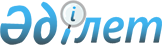 Об установлении карантина на территории села Кызылжар Кызылжарского сельского округа города Аксу
					
			Утративший силу
			
			
		
					Решение исполняющего обязанности акима Кызылжаркого сельского округа города Аксу Павлодарской области от 13 ноября 2020 года № 1-03/11. Зарегистрировано Департаментом юстиции Павлодарской области 13 ноября 2020 года № 7028. Утратило силу решением акима Кызылжарского сельского округа города Аксу Павлодарской области от 20 января 2021 года № 1-03/5 (вводится в действие со дня его первого официального опубликования)
      Сноска. Утратило силу решением акима Кызылжарского сельского округа города Аксу Павлодарской области от 20.01.2021 № 1-03/5 (вводится в действие со дня его первого официального опубликования).
      В соответствии с пунктом 2 статьи 35 Закона Республики Казахстан от 23 января 2001 года "О местном государственном управлении и самоуправлении в Республике Казахстан", подпунктом 7) статьи 10-1 Закона Республики Казахстан от 10 июля 2002 года "О ветеринарии" и на основании представления главного государственного ветеринарно-санитарного инспектора города Аксу от 28 октября 2020 года № 2-19/652, исполняющий обязанности акима Кызылжарского сельского округа РЕШИЛ:
      1. В связи с выявлением болезни эмфизематозного карбункула крупного рогатого скота установить карантин на территории села Кызылжар Кызылжарского сельского округа города Аксу.
      2. Контроль за исполнением настоящего решения оставляю за собой.
      3. Настоящее решение вводится в действие со дня его первого официального опубликования.
					© 2012. РГП на ПХВ «Институт законодательства и правовой информации Республики Казахстан» Министерства юстиции Республики Казахстан
				
      Исполняющий обязанности

      акима Кызылжарского сельского округа 

М. Солтанов
